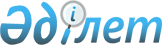 О внесении изменений и дополнений в постановление Правительства Республики Казахстан от 25 сентября 2001 года № 1235
					
			Утративший силу
			
			
		
					Постановление Правительства Республики Казахстан от 2 июня 2006 года № 495. Утратило силу постановлением Правительства Республики Казахстан от 22 мая 2012 года № 653

      Сноска. Утратило силу постановлением Правительства РК от 22.05.2012 № 653 (вводится в действие по истечении десяти календарных дней после первого официального опубликования).      Правительство Республики Казахстан ПОСТАНОВЛЯЕТ:

      1. Внести в  постановление Правительства Республики Казахстан от 25 сентября 2001 года N 1235 "Об утверждении Правил прохождения аттестации лицами, претендующими на право занятия адвокатской либо нотариальной деятельностью" (САПП Республики Казахстан, 2001 г., N 33, ст. 433) следующие изменения и дополнения: 

      в Правилах прохождения аттестации лицами, претендующими на право занятия адвокатской либо нотариальной деятельностью, утвержденных указанным постановлением: 

      в пункте 2: 

      в абзаце первом слова "Комитетом по организации правовой помощи и оказанию юридических услуг населению Министерства юстиции" заменить словами "Министерством юстиции"; 

      в абзаце четвертом слова "Председателем Комитета по организации правовой помощи и оказанию юридических услуг населению Министерства юстиции" заменить словами "Министром юстиции";       пункт 3 изложить в следующей редакции: 

      "3. Аттестация состоит из двух этапов: 

      1) сдача компьютерного теста на знание законодательства; 

      2) проверка знаний претендента по экзаменационным билетам.";       в пункте 4: 

      подпункт 5) исключить; 

      в абзаце третьем слова "Документы, указанные в подпунктах 1), 5), представляемые" заменить словами "Документ, указанный в подпункте 1), представляемый";       пункт 10 дополнить абзацем следующего содержания: 

      "Комиссия вправе организовывать выездные заседания по проведению аттестации.";       в пункте 14 слово "тестирования" заменить словом "аттестации";       в пункте 18: 

      в абзацах первом и втором цифры "65" заменить цифрами "70"; 

      абзац первый дополнить словами "и допускается ко второму этапу"; 

      абзацы третий и четвертый исключить;       дополнить пунктами 19-1, 19-2, 19-3, 19-4 следующего содержания: 

      "19-1. При проверке знаний претендента по экзаменационным билетам используются билеты различные по своему содержанию, отдельно для претендентов на право занятия адвокатской и нотариальной деятельностью. 

      Билеты составляются и утверждаются Комиссией. Вопросы для оценки знаний претендентов должны соответствовать тематике отраслей и дисциплин права, знание которых необходимо для осуществления соответствующей профессиональной деятельности. Билеты должны содержать по три вопроса. 

      Проверка знаний по экзаменационным билетам для претендентов на право занятия адвокатской либо нотариальной деятельностью проводится раздельно. 

      19-2. Аттестационные билеты запечатываются в конверты, скрепляемые печатью Министерства юстиции. 

      Конверты, в которых содержатся аттестационные билеты, подлежат вскрытию на аттестации председателем Аттестационной комиссии юстиции в присутствии аттестуемых и членов Аттестационной комиссии юстиции. 

      19-3. На подготовку аттестуемым ответов на вопросы экзаменационных билетов отводится не более 10 минут. 

      Правильность ответов аттестуемого на вопросы, оглашенные и прокомментированные аттестуемым устно, оценивается членами Комиссии по пятибальной системе. 

      Каждый член Комиссии оценивает ответы аттестуемого (независимо от других). 

      По итогам второго этапа председательствующий производит подсчет результатов, выставленных членами Комиссии, которые затем складываются и делятся на число всех присутствующих членов Комиссии. 

      Оценки членов Комиссии, а также средние баллы, набранные аттестуемым по вопросам билета, отражаются в протоколе Комиссии. 

      19-4. Претендент считается прошедшим аттестацию, если общий средний балл составил не менее четырех баллов. 

      Претендент, набравший по вопросам менее четырех баллов, считается неаттестованным.";       в пункте 20: 

      после слова "тестирования" дополнить словами "и/или ответов на экзаменационные вопросы"; 

      после слов "приложениях 1, 2" дополнить словами "к настоящим Правилам";       абзац второй пункта 21 изложить в следующей редакции: 

      "На заседании Комиссии обязательно ведется протокол, в котором отражаются: дата, время и место заседания, фамилия, имя, отчество аттестуемого, результат тестирования, номер и содержание экзаменационного билета, ответы аттестуемого, оценки, выставленные членами Комиссии, и средние баллы по вопросам билета, а также решение Комиссии. 

      Протокол Комиссии подписывается всеми членами, принявшими участие в аттестации.";       в пункте 22 слова "не прошедшее тестирование" заменить словами "не аттестованное Комиссией";       приложения 1, 2 к указанному постановлению изложить в новой редакции согласно приложениям 1, 2 к настоящему постановлению. 

      2. Настоящее постановление вводится в действие по истечении десяти дней со дня опубликования.        Премьер-Министр 

      Республики Казахстан 

Приложение 1            

к постановлению Правительства   

Республики Казахстан       

от 2 июня 2006 года N 495     Приложение 1             

к Правилам прохождения        

аттестации лицами, претендующими на 

право занятия адвокатской либо   

нотариальной деятельностью      Решение 

Аттестационной комиссии юстиции 

об аттестации претендента на право занятия 

адвокатской (нотариальной) деятельностью г. _________________                      "___"____________ 200__ г       По результатам аттестации на право занятия адвокатской (нотариальной) деятельностью аттестационная комиссия юстиции в составе:       Председателя        Секретаря        Членов        решила       Аттестовать _______________________. 

                         (Ф.И.О.)       Председатель Комиссии        Секретарь Комиссии 

Приложение 2            

к постановлению Правительства   

Республики Казахстан       

от 2 июня 2006 года N 495     Приложение 2             

к Правилам прохождения        

аттестации лицами, претендующими на 

право занятия адвокатской либо   

нотариальной деятельностью      Решение 

Аттестационной комиссии юстиции 

о неаттестации претендента на право занятия 

адвокатской (нотариальной) деятельностью г. _________________                      "___"____________ 200__ г       По результатам аттестации на право занятия адвокатской (нотариальной) деятельностью аттестационная комиссия юстиции в составе:       Председателя        Секретаря        Членов        решила       1. Считать _____________________ не прошедшим (ей) аттестацию. 

                        (Ф.И.О.)       2. _________________ вправе повторно обратиться в Аттестационную 

              (Ф.И.О.) комиссию юстиции для прохождения аттестации на право занятия адвокатской (нотариальной) деятельностью.       Председатель Комиссии        Секретарь Комиссии 
					© 2012. РГП на ПХВ «Институт законодательства и правовой информации Республики Казахстан» Министерства юстиции Республики Казахстан
				